Serial No. _________(The form should be filled in BLOCK letters)Note: Please read the instructions given in the admission policy in the prospectus and on the reverse of application form before filling this form. Applicant shall pay Rs. 2500/- in KMU Account No. 0977029551007356 (free online) in any branch of MCB Bank and attach the Original fee receipt at the time of submission of application form.Name:							Father/Husband Name: 					(As per SSC or equivalent certificate in BLOCK letters)	Date of Birth (dd/mm/yyyy):					Gender:	Male 	/        Female		Domicile:		______   	CNIC No.:				Nationality:			Mailing Address:																										Contact No. (Tel: Res)				Cell:				Email:				Permanent address:  																										In case of emergency please contact:	Name& Parentage: 							 Address:									Cell/Tel:			Application Processing Fee: 	Amount: Rs.			Receipt No.			 Dated:		Educational Record:Experience: Experience will be considered valid, only if valid experience certificate is provided at the time of submission of application form.Attach additional Sheet if necessary.Page 01 of 02Were you ever involved in criminal proceeding in a Court of Law? If yes, attach brief account:																	Certified that the facts produced are correct to the best of my knowledge:-For office Use onlyChecked by Members of Scrutiny Committee:					Chairman Scrutiny Committee:		Attach attested photocopies of the following documents with the application form in the following sequence:Note: Check ( ) the relevant box for the attached documents.Note: Check ( ) the relevant box for the attached documents.Three Passport size coloured photographs of the applicant attested on the back.A copy of Computerised National Identity Card of the candidate or Computerized Form B.A copy of Computerized National Identity Card of the father/guardian of the applicant.A copy of DMC and Certificate of Secondary School Examination (Science /equivalent).A copy of DMC and Certificate of Higher Secondary School Examination (Science /equivalent).A copy of Transcript and Degree on the basis of which admission is sought (BS Physiotherapy or equivalent).Two copies of domicile certificate (domicile certificate once submitted with the application form will not be changed). Undertaking on judicial stamp paper of Rs. 30/- duly attested by notary public /Political Agent as per specimen given in the prospectus/admission (only after getting admission).A Copy of Experience Certificate (s) (as mentioned in the experience section) for IN-SERVICE Candidatesonly.IMPORTANT NOTES/INSTRUCTIONSAll applicants must appropriately fill and sign the admission form and undertaking. Incomplete/not properly filled form in any respect will be rejected. Avoid rewriting/cutting, while filling the form.The undertaking/agreement must be filled in by the candidate on Judicial Bond of Rs. 30/- and should be duly attested by the Political Agent/First Class Magistrate and attached with the application form. The specimen Performa for undertaking is attached with the application form.Applications should reach office of the Principal/Director on or before the closing date and time. Applications received after the due date and time will not be entertained for admission. Applicant must study the Admission Policy of the Institute in order to understand the Rules.All certificates once submitted with the admission form cannot be changed and shall be considered as final. Revision of result or improvement after the finalization of merit list shall not affect the merit list of admission of current year in any way. Application forms with any false statement by the candidate will be rejectedIf any certificate submitted by the candidate is found false or forged during his/her study period, his/her admission shall be cancelled forthwith and he/she shall be blacklisted for admission to any professional colleges in KP. Further legal action can be taken against the student under the existing criminal laws.Application form should be submitted on due date to the office of the Director, KMU Institute of Physical Medicine and Rehabilitation (IPM&R), 2nd Floor, Academic Block, KMU New Building, Phase-V, Hayatabad, Peshawar, Khyber Pakhtunkhwa, Tel: +92-91-9217266.Page 02 of 02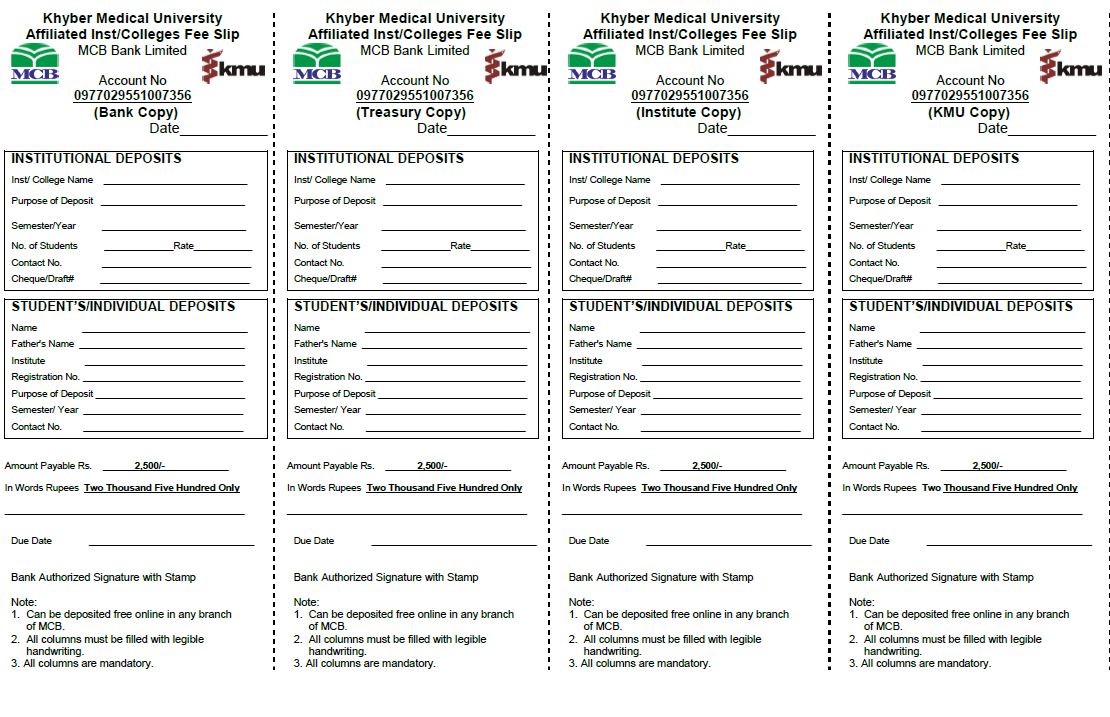 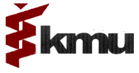 KHYBER MEDICAL UNIVERSITYAPPLICATION FORM FOR ADMISSIONTRANSITIONAL DPT (01 YEARS) PROGRAMSESSION FALL 2018QualificationYear of      passingTotal marksMarks obtained%ageName of Board or UniversitySSCF. Sc Pre-medical or equivalent qualificationBS. Physiotherapy (04 Years) from HEC recognized Institution/UniversityOtherName of Organization/InstitutionDurationDurationDesignationJob DescriptionName of Organization/InstitutionFromToDesignationJob Description___________________Signature of the Applicant____________________________________Signature of the Applicant’s Father/GuardianCNIC No.______________________________Remarks / Requirements (Scrutiny Committee)